Международный фестивальный центр«Признание»(МФЦ «ПРИЗНАНИЕ»)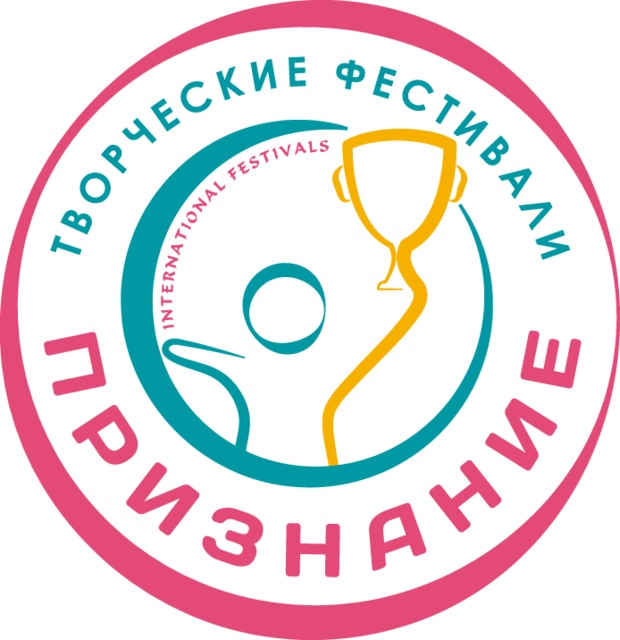 г. Санкт-ПетербургТел.: 8-800-350-94-36Е-mail: artpriznanie@mail.ruПоложение Международного грантового фестиваля-конкурса АРТ-ПризнаниеМесто проведения: Концертный зал Дом Офицеров ЛВО им. С. М. Кирова Литейный просп., 20, Санкт-ПетербургИсторическое здание, объект культурного наследия народов РФ федерального значения.Даты: 26-28 марта 2019 годаОБЩИЕ ПОЛОЖЕНИЯКультурно-творческий проект «ПРИЗВАНИЕ АРТИСТ» («Признание») представляет собой систему детских конкурсов дарований и талантов, а также фестивалей искусств международного формата для юных и взрослых участников.Творческий фестиваль конкурс для детей (молодежи) проводится в таких областях, как:— вокал (песня, вокализ);— хореография (танцевальное направление);— инструментальное творчество;— театральное искусство;— цирковой, оригинальный жанры и спортивные программы;— мода и дизайн;— изобразительное искусство (ДПИ, живопись, графика, скульптура и т.д.); — киноискусство/мультипликация;— авторское искусство;— конферанс;— косплей;— индивидуальные творческие направления.Миссия проектаМиссией проекта является оказание помощи талантливым, способным артистам в достижении больших творческих высот.Цель и задачи проектаПроект направлен на выявление, поддержку и развитие талантов среди детей и молодежи.
К целям и задачам создания проекта можно отнести целый ряд программ и мероприятий, направленных на поиск одаренных артистов, а также создание стимула для творческого и личностного развития. Мы планируем поднять художественное воспитание и общее образование на новый уровень, что позволит расширить кругозор детей и взрослых, а также сделать их жизнь интереснее и полнее.
Кроме того, в рамках фестивального движения для педагогов и руководителей солистов и коллективов организуются различные мастер-классы и творческие встречи, конференции, форумы и круглые столы по вопросам в сфере искусства.
Благодаря проекту появляется возможность привлечь внимание к творчеству детей, подростков и молодежи, укрепить их интерес к культуре, искусству и истории Отечества. Международный формат мероприятий позволяет создать условия для обмена опытом и общения с зарубежными представителями.
Немаловажным моментом является проводимая в рамках фестиваля благотворительность.Деятельность творческого объединения «Признание» основывается на законодательстве РФ и нормативных актах.КОНКУРСНЫЕ НОМИНАЦИИСписок видов искусства, представленных в проекте с перечнем номинаций:• Хореография (танцевальное искусство):— Классическая;— Эстрадная;— Народная (танцы народов и национальностей);— Джазовая (джаз-танец);— Бальная (европейская и латиноамериканская программы);— Модерн;— Современная (contemporary dance);— Танцевальное шоу (совмещение более 2-х стилей) и др.— Street dance (Hip-Hop, брейк-данс и др.);— Belly dance;— Спортивный танец (черлидинг, мажоретки, барабаны, помпоны и др.)— Национальный, региональный, исторический танец – с вокалом и без;— Детский танец;• Вокальное искусство:— Классическое (академическое);— Эстрадное;— Народное (фольклор, песни народов и национальностей);— Джазовое;— Патриотическая песня;— Авторская песня и др.— Песня на иностранном языке;— Мюзикл (вокальные произведения из мюзиклов);— Национальная, региональная, историческая песня – с хореографией и без.• Инструментальное искусство:— Классическое инструментальное творчество (соло, ансамбли, оркестры);— Эстрадная музыка (соло, коллективы);— Народные инструменты (соло, ансамбли, оркестры);— Джазовая музыка (соло, ансамбли, оркестры);— Авторская музыка.• Оригинальный жанр (цирковое искусство и спортивные программы):— Клоунада;— Фокусы;— Реприза;— Акробатика;— Пантомима;— Эквилибристика;— Гимнастика.• Театральное творчество:— Художественное слово (чтецы);— Драматический театр;— Кукольный театр;— Театр мимики и жеста;— Мюзикл;— Пародия;— Авторское сочинение (стихи, проза, пьеса и т.д.).• Изобразительное искусство:— Скульптура;— Живопись;— Графика;— Художественная фотография;— Декоративно-прикладное искусство (ДПИ);— Дизайн;• Киноискусство/мультипликация; • Мода и дизайн:— Авторская коллекция;— Театр моды.• Косплей;• Авторское искусство;• Конферанс.ВОЗРАСТНЫЕ И ГРУППОВЫЕ КАТЕГОРИИ УЧАСТНИКОВК возрастным категориям можно отнести такие группы участников:— профессионал;
— дошкольная — до 6 лет (включительно);
— младшая — 7-9 лет;
— средняя — 10-12 лет;
— средняя плюс — 13-15 лет;
— старшая — 16-18 лет;
— молодежная (19-25 лет);
— взрослая (от 26 лет и старше);
— смешанная младшая (преобладание участников в возрасте до 12 лет включительно до 90%); смешанная; смешанная старшая (преобладание участников в возрасте от 13 лет до 90 %);
— мастер.
Групповые категории:
• сольные исполнители;
• малые группы (дуэт или трио);
• ансамбли камерные (3-9 человек: 3-5 и 6-9);
• ансамбли от 9 и более человек;
• хоры;
• оркестры.
Коллективы могут состоять на 10% из участников, старше или младше установленных рамок возрастов. Отвечает за выбор и размещение в определенной возрастной группе человек, который заполняет Заявку для участия в вокальном, танцевальном, театральном или многожанровом конкурсе для детей (молодежи). Дисквалификация конкурсанта может произойти по факту выявления несоответствия информации, указанной в Заявке, с фактическими сведениями.ПОРЯДОК ПРОВЕДЕНИЯ КОНКУРСА ПО НОМИНАЦИЯМДетский (молодежный, взрослый) фестиваль конкурс творчества и искусства доступен для участия как солистам, так и коллективам в нескольких номинациях и разном групповом составе.Конкурсант как солист может принимать участие в одном фестивале молодежного и детского творчества в одной номинации только один раз. Допускается участие в разных номинациях и групповом/возрастном составе (например, смешанная группа) – совокупно не более 3-х номинаций от коллектива/солиста в рамках данного фестиваля.ВокалМалые группы (до 9 человек включительно) и конкурсанты, выступающие соло, в номинации «Вокал» представляют один номер длительностью до 4 минут; для коллективов от 10 человек предусматривается тайминг до 6 минут, в рамках которого можно представить один номер. ХореографияМалые группы (до 9 человек включительно) и конкурсанты, выступающие соло, в номинации «Хореография» представляют один номер длительностью до 5 минут; для коллективов от 10 человек предусматривается тайминг до 6 минут, в рамках которого можно представить один номер.Инструментальное исполнительствоМалые группы (до 9 человек включительно) и конкурсанты, выступающие соло, в номинации «Инструментальное исполнительство» представляют один номер длительностью до 5 минут; для коллективов от 10 человек предусматривается тайминг до 6 минут, в рамках которого можно представить один номер.Театральное творчествоНоминация «Театральное творчество» допускает один или несколько номеров, объединенных в одно выступление без перерыва в общей сумме до 20 минут. По индивидуальному согласованию с организаторами фестиваля время выступления может быть продлено с возможным изменением финансовых условий.Цирковой, оригинальный жанр/Спортивная программаНоминации «Цирк», «Оригинальный жанр», «Спортивная программа» предполагают показ одного или нескольких номеров, объединенных в одно выступление без перерыва до 20 минут суммарно. Мода и дизайн  Для номинации «Мода и дизайн» возможен один или несколько номеров, объединенных в одно выступление без перерыва длительностью до 20 минут суммарно. Коллекции для номинации «Театр мод» представляются в разных стилевых направлениях и в соответствии с возрастом конкурсантов.Конферанс/КосплейМалые группы (до 9 человек включительно) и конкурсанты, выступающие соло, в номинации «Конферанс» представляют один номер длительностью до 4 минут; для коллективов от 10 человек предусматривается тайминг до 6 минут, в рамках которого можно представить один номер.Изобразительное искусствоНоминация «Изобразительное искусство» проходит в установленное время виде выставки в зоне фойе. Работы должны быть оформлены в соответствии с техническими условиями участия.Киноискусство/мультипликацияНоминации «Киноискусство/мультипликация» могут быть представлены как в рамках показа работ на фестивале, так и для их заочного рассмотрения (в зависимости от технического оснащения площадки). Максимальное время картины – 60 минут. В рамках грантового фестиваля номинация не представлена.Авторское искусство по порядку проведения согласуется с выбранным направлением творчества.Если лимит времени будет превышен за жюри остается право остановить выступление и дисквалифицировать участника.Для репетиций и выступлений заранее составляется расписание, утверждаемое организаторами фестивалей, для всех видов творчества, которому все неукоснительно следуют. Для бесплатного внесения корректировки в репертуар необходимо за 30 дней в письменном виде уведомить об этом арт-менеджера фестиваля-конкурса.ТЕХНИЧЕСКИЕ УСЛОВИЯ УЧАСТИЯ• Проба сцены (звука) проводится по согласованию с организаторами проекта в соответствии с количеством аккредитованных заявок от солиста/коллектива (время нахождения на сцене прямо пропорционально числу представляемых на конкурсе выступлений с учетом общей суммы номеров фестиваля);•  Если для участия в конкурсе необходимо использование минусовой фонограммы, то желательно прислать ее за 14 дней до начала фестиваля творчества менеджеру по электронной почте. Обязательно иметь материал с собой на флеш-накопителе. Внимание! Каждый трек записывается на отдельный носитель. Флеш-носитель должен быть подписан следующим образом:1. Номинация;2. ФИО конкурсанта / название коллектива;3. Возраст участника / участников. Если диапазон участников не попадает в одну возрастную категорию, пишем «Смешанная»; 4. Название произведения, его автор;5. Хронометраж выступления.• Ответственность за авторское разрешение на исполнение произведений лежит на конкурсантах.• Фонограммы «минус» (музыкальное сопровождение без голоса) предоставляются в Оргкомитет перед началом репетиции участников фестиваля и должны соответствовать техническим требованиям, указанным в настоящем Положении. Допустимо наличие «бэк-вокала» только для солистов в припеве в виде гармонической поддержки, предварительно записанной в фонограмме «минус один» или исполняемой «вживую» (как дополнение и украшение номера, но не в качестве замены вокальных данных участника конкурса). Выступление вспомогательного состава жюри не оценивает. Ансамбль не может использовать бэк-вокал в записи. Не допускается выступление вокалистов в конкурсной программе под фонограмму «плюс». Не разрешается прием «дабл-трэк» − дублирование партии солиста в виде единственного подголоска − или караоке-версия. За использование фонограмм, в которых бэк-вокал дублирует партию солиста, жюри вправе снизить оценочный бал, либо полностью отстранить участника. Микрофоны настроены для всех участников одинаково (в обработке голоса используется минимальный эффект «holl»). Во время репетиции допускается согласование со звукорежиссёром баланса звучания (громкости) при наличии временной возможности и по согласованию с организаторами фестиваля.• Текст номеров не может содержать нецензурной лексики или непонятных выражений, это относится и к репертуару на иностранном языке.• Весь костюмный и драматургический материал, а также жесты и движения следует выбирать так, чтобы они соответствовали возрасту участников.• Для номинации «Изобразительное творчество» организовывается формат выставки. Конкурсанты выставляют до 2-х работ/коллекций, не превышающих размера 50х70 см. На лицевой стороне работы прилагаются сведения:1. ФИО участника;2. Возраст конкурсанта;3. Название работы;4. ФИО преподавателя;5. Телефон и адрес.Данные условия обязательны к исполнению, при их отсутствии работа снимается с участия в выставке.При рассмотрении конкурсных работ учитывается:- качество изготовления работы;- правильность оформления работы;- уровень самостоятельности мышления автора при создании работы;отсутствие правки работы взрослым человеком;- использование выразительных средств при передаче настроения;- глубина содержания.Для номинации кинематограф/мультипликация:Для конкурсной оценки принимаются фильмы и мультфильмы на флеш-носителях;Работа должна быть представлена на отдельном флеш-носителе с указанием номинации, возраста участника, названия фильма/мультфильма, продолжительности, ФИО, контактного номера и адреса автора;Тема работ – свободная, соответствующая морально-этическим аспектам общества;Длительность конкурсных работ – до 60 минут.• На все работы и номера Международного детско-юношеского и взрослого конкурса талантов авторы и исполнители дают свое согласие на свободную безвозмездную показ, публикацию и эфирную трансляцию автоматически при заполнении Заявки. • На творческом конкурсе приветствуется присутствие зрителей и групп поддержки.• Конкурсант может устно рекламировать своего спонсора по согласованию с администрацией и в рамках тайминга.• Для использования в личных целях разрешается снимать на видео и фото номера конкурсантов. Профессиональная съемка согласовывается с администрацией.При участии в открытом или закрытом формате конкурса каждый участник соглашается на выполнение всех пунктов этого положения. При невыполнении условий положения происходит исключение участника из программы выступлений.ПАРАМЕТРЫ ОЦЕНКИОценка конкурсантов происходит по 10-бальной шкале компетентным в соответствующей области жюри согласно квалификационному принципу. Допускаются выступления вне конкурса (без выставления оценок). Оценочные листы являются конфиденциальной информацией. Решение, принятое жюри, не пересматривается. Обратная связь по выступлению каждого участника предоставляется в рамках круглого стола.Номера оцениваются по следующим основным пунктам.Для номинации «Вокал»:Школа (10 баллов); сценический образ (10 баллов); репертуар: подбор, сложность и соответствие выбранного произведения возрасту конкурсанта (10 баллов).Для номинации «Хореография»:Школа (10 баллов); сценический образ (10 баллов); композиционная выстроенность (10 баллов).Для номинации «Инструментальное исполнительство»:Уровень исполнительского мастерства (10 баллов); репертуар: подбор, сложность и соответствие выбранного произведения возрасту конкурсанта (10 баллов); общее художественно-музыкальное впечатление (10 баллов).Для номинации «Театральное творчество»:Режиссерская постановка (10 баллов) = драматический театр /выразительность и четкость речи (10 баллов) = чтецы; актерское мастерство/кукловождение – для кукольного театра (10 баллов); репертуар: подбор, сложность и соответствие выбранного произведения возрасту конкурсанта (10 баллов).Для номинации «Цирковое искусство»:Школа (10 баллов); сценический образ (10 баллов); репертуар: подбор, сложность и соответствие номера возрасту конкурсанта (10 баллов)Для номинации «Мода и дизайн»:Театр моды: дизайн (10 баллов); дефиле (10 баллов); режиссерское решение (10 баллов). Авторская коллекция: дизайн (10 баллов); качество исполнения костюмов (10 баллов); сценический образ (10 баллов).Для номинации «Конферанс»:Уровень работы ведущего: организация сценического пространства, контакт с аудиторией (10 баллов); исполнительское мастерство: культура речи, артистизм, расстановка ударений, дикция, приоритизация акцентов (10 баллов); оригинальность творческого замысла (10 баллов).Для номинации «Косплей»:Сценический образ (10 баллов); костюм (10 баллов); оригинальность творческого замысла (10 баллов).Для номинации «Изобразительное искусство»:Техника исполнения (10 баллов); оригинальность работы (10 баллов); художественный замысел и его раскрытие (10 баллов).Для номинации «Киноискусство»/ «Мультипликация»:Режиссерская постановка (10 баллов); качество исполнения работы (10 баллов); художественный замысел и его раскрытие (10 баллов).Авторское искусство по параметрам оценки согласуется с выбранным направлением творчества.По завершению каждого отделения члены жюри поводят обсуждения выступлений с педагогами, родителями и художественными руководителями.ЭТИЧЕСКИЕ НОРМЫ • Участники должны вести себя подобающим образом, быть доброжелательными к другим конкурсантам, вне зависимости от вероисповедания и национальности, уважать руководителей, преподавателей, членов жюри и оргкомитет конкурса. Не создавать шума и помех для выступления, а также воздержаться от некорректных высказываний.
• Лицам, которые приехали вместе с участниками, необходимо относиться с уважением к своими коллегам, конкурсантам, членам жюри и организаторам фестиваля международного творчества. Важно избегать конфликтов, наблюдать за своими воспитанниками, а также чистотой и порядком на протяжении всего вокально-хореографического, театрального, инструментального или многожанрового конкурса.
Следует ознакомиться с положением и неукоснительно соблюдать его.ЦЕРЕМОНИЯ НАГРАЖДЕНИЯ И НАГРАДНОЙ ФОНДПо номинациям в каждой возрастной группе присваиваются звания «Лауреата» и «Дипломанта» трех степеней. Места «Лауреаты» и «Дипломанты» могут дублироваться. Из «Лауреатов» 1 степени выбираются конкурсанты, которым присваивается Гран-При с подразделением на 1, 2 и 3 степень с соответствующим распределением финансовых грантов. Члены жюри вправе присудить несколько Гран-При/не присуждать Гран-При по объективным причинам.Лауреатам вручают дипломы и награды/кубки, дипломантам выдают дипломы, призы/кубки. Всем без исключения участникам дарят дипломы/сувениры на память об участии в проекте. Гран-При получают кубки, дипломы, возможность бесплатного участия в финальном конкурсе фестиваля в г. Санкт-Петербург. 1 кубок − на 1 коллектив/соло.Преподавательскому составу выдают благодарственные письма за профессионализм и вклад в развитие искусства.Кроме того, возможно присваивание специальных дипломов и наград: «За лучший костюм», «За артистизм», «Самому юному участнику», «Дебют на сцене», «Лучшая мужская/женская роль» и т.д.Заполнение дипломов происходит на основании информации, указанной в Заявке. Если в Заявке на участие обнаруживается ошибка, изменения вносятся на основании поданного заявления; пересылка происходит почтой России (транспортные и иные затраты в таком случае несет участник фестиваля).РАСПРЕДЕЛЕНИЕ ФИНАНСОВЫХ ГРАНТОВИз «Лауреатов» 1 степени выбираются конкурсанты, которым присваивается Гран-При с подразделением на 1, 2 и 3 степень* с соответствующим распределением финансовых грантов:Гран-При 1 степени – 50.000 рублейГран-При 2 степени – 25.000 рублейГран-При 3 степени – 10.000 рублей.*Члены жюри вправе присудить несколько Гран-При КАЖДОЙ СТЕПЕНИ/не присуждать Гран-При по объективным причинам.ОСНОВАТЕЛИ ФЕСТИВАЛЬНОГО ДВИЖЕНИЯИдейным вдохновителем и учредителем проекта является Творческое Объединение «Признание», которое расположено в городе Санкт-Петербург.ПАРТНЕРЫ ФЕСТИВАЛЬНОГО ЦЕНТРА:– Фонд поддержки одаренных детей "АРТ-ЭКСПРЕСС" (Гран-При фестивалей "Призвание-АРТИСТ!" и "АРТ-Признание" получат уникальную возможность рассказать о себе и своих талантах широкой аудитории - бесплатную публикацию в Энциклопедии "Золотой фонд успехов и достижений" https://www.youtube.com/watch?v=lfQ4sRcDZ1s , а все Лауреаты - скидочные сертификаты на наградной комплект);– Семейный проект Наши детки.ру. Информационный партнер с полезной информацией для способных детей и их родителей.ФИНАНСОВЫЕ УСЛОВИЯДля участия в фестивале необходимо внести организационный взнос, размер которого определяется в зависимости от региона проведения мероприятия, наименований и количества заявленных номинаций, количества участников, социальных льгот/программ и набора дополнительных услуг;В рамках программы поддержания инициативы творческого и культурного развития детей и молодежи могут быть предоставлены единичные квоты на бесплатное участие отдельным категориям населения и льготы;Для бронирования места на фестивале заранее вносится предоплата поездки (при проживании на условиях организаторов – 50% от стоимости пакетов) и регистрационный взнос за каждую заявленную номинацию до 26.02 в размере:500 рублей – для солистов;1000 рублей – для коллективов;Остаток финансовых средств за пакет и/или орг.взнос оплачивается на расчетный счет организатора до 12.03.2019 года.Стандартный срок внесения предоплаты (оплата квитанции) – 5 дней с момента ее получения. При оплате участия после установленной крайней даты размер взноса будет увеличен на 30% в связи с ростом организационных расходов. Предоплата позволяет организовать и провести мероприятие на более высоком уровне: ускорить процесс регистрации, составить максимально точную по времени программу выступлений и в соответствии с ней пригласить участников непосредственно к их блоку (отделению) без потери времени для выступающих и сопровождающих лиц.Регистрационный взнос идет в счет оплаты участия и возвращается только при условии предоставления справки от врача, подтверждающей невозможность выступления ранее заявленным конкурсантом. Полная или частичная оплата производится по реквизитам после подачи заявки. Отчетные документы по запросу предоставляются в организационном комитете.5. Предложение для групп свыше 15 человек – руководитель бесплатно (Программа "15+1")!* * Группы от 15 человек могут проживать только на условиях организаторов.** При позднем бронировании отель может быть изменен на аналогичный в ценовом сегменте.*** Трансфер «аэропорт – отель – аэропорт» оплачивается отдельно.Организационный взнос оплачивается отдельно.5.1.Размер организационного взноса*:- для участников, проживающий на условиях организаторов;- для жителей Санкт-Петербурга и области.Стоимость замены номинации после 26.02 – 500 рублей.Замена номера (песни, танца, произведения) в рамках одной номинации после 26.02 – 100 рублей.Перестановки в графике конкурсных прослушиваний возможны только в случае серьезных причин, которые могут повлечь за собой невозможность участника присутствовать на фестивале.5.2. Размер организационного взноса для иногородних участников, проживающих самостоятельно*: +20 % к стоимости 5.1.* Возможно согласование индивидуальных условий для коллективов с организаторами проекта.Пакет «Эконом» **Пакет «Стандарт» **Пакет «Комфорт» **Размещение: Мини — отель «Кон-Тики»  2-3 местное, удобства в номере Питание:2 завтрака включено в стоимость Экскурсионная программа и трансфер не предоставляются.Размещение:Сеть отелей «RA» 3*    2-3 местное, удобства в номереПитание:2 завтрака включено в стоимость (континентальный / «шведский стол»)Экскурсионная программа:– обзорная экскурсия «Знакомство с парадным Санкт-Петербургом»;– загородная экскурсия в Петергоф для всех / на выбор – для групп свыше 20 человекТрансфер***:– ж/д вокзал – отель;– отель – ж/д вокзал.Размещение:Отель «Русь» 4*2-х, 3-х местное, удобства в номереПитание:2 завтрака включено в стоимость (континентальный / «шведский стол»)Экскурсионная программа:– обзорная экскурсия «Знакомство с парадным Санкт-Петербургом»;– загородная экскурсия в Петергоф для всех / на выбор – для групп свыше 20 человекТрансфер***:– ж/д вокзал – отель;– отель – ж/д вокзал.1990 рублей4990 рублей6990 рублей Направление искусстваКоличество участниковВремя выступления Стоимость 1-ой номинацииСКИДКИ на 2-ую и последующие номинацииВокалКонферансКосплей соло4 минуты, одно выступление2500 рублей2-ая – 10%далее – 20 %ВокалКонферансКосплей дуэт4 минуты,одно выступление  3500 р. (1750 р./участник)2-ая – 10%далее – 20 %ВокалКонферансКосплей 3-5 человек4 минуты,одно выступление  5000 р. (от 1000 р./участник)2-ая – 10%далее – 20 %ВокалКонферансКосплей 6-9 человек 4 минуты,одно выступление 900 р./участник 2-ая – 10%далее – 20 %ВокалКонферансКосплей 10-15 человек6 минут,одно выступление 800 р./участник 2-ая – 20%далее – 30 %ВокалКонферансКосплей 16-20 человек 6 минут,одно выступление700 р./участник 2-ая – 20%далее – 30 %ВокалКонферансКосплейсвыше 20 человек6 минут,одно выступление 600 р./участник2-ая – 20%далее – 30 % Хореография Инструментальное   искусство соло 5 минут, одно выступление 2500 рублей 2-ая – 10%далее – 20 % Хореография Инструментальное   искусство дуэт 5 минут,одно выступление  3500 р. (1750 р./участник) 2-ая – 10%далее – 20 % Хореография Инструментальное   искусство трио, квартет, квинтет (3-5 человек) 5 минут,одно выступление  5000 р. (от 1000 р./участник)2-ая – 10%далее – 20 % Хореография Инструментальное   искусство 6-9 человек5 минут,одно выступление900 р./участник 2-ая – 10%далее – 20 % Хореография Инструментальное   искусство 10-15 человек6 минут,одно выступление800 р./участник 2-ая – 20%далее – 30 % Хореография Инструментальное   искусство 16-20 человек6 минут,одно выступление700 р./участник 2-ая – 20%далее – 30 % Хореография Инструментальное   искусствосвыше 20 человек6 минут,одно выступление 600 р./участник2-ая – 20%далее – 30 % Театральное   отделение Цирковое искусствоМода и дизайн соло5 минут,одно выступление  2500 рублей 2-ая – 10%далее – 20 % Театральное   отделение Цирковое искусствоМода и дизайн коллективное выступление 5 минут,одно выступление 3500 рублей/коллектив 2-ая – 10%далее – 20 % Театральное   отделение Цирковое искусствоМода и дизайн коллективное выступление  10 минут, один или несколько номеров, объединенных в одно выступление без перерыва 6000 рублей/коллектив 2-ая – 10%далее – 20 % Театральное   отделение Цирковое искусствоМода и дизайн коллективное выступление  20 минут, один или несколько номеров, объединенных в одно выступление без перерыва 10000 рублей/коллектив 2-ая – 10%далее – 20 % Изобразительное искусство (ДПИ, фотография, живопись и т.д.) Изобразительное искусство (ДПИ, фотография, живопись и т.д.) Изобразительное искусство (ДПИ, фотография, живопись и т.д.) Изобразительное искусство (ДПИ, фотография, живопись и т.д.) Изобразительное искусство (ДПИ, фотография, живопись и т.д.) 1000 руб. с участника, до 2-х работ / коллекций, итоговая оценка = среднему баллу  1000 руб. с участника, до 2-х работ / коллекций, итоговая оценка = среднему баллу  1000 руб. с участника, до 2-х работ / коллекций, итоговая оценка = среднему баллу  1000 руб. с участника, до 2-х работ / коллекций, итоговая оценка = среднему баллу  1000 руб. с участника, до 2-х работ / коллекций, итоговая оценка = среднему баллу  Авторское искусство Авторское искусство Авторское искусство Авторское искусство Авторское искусство Условия аналогичны условиям направления искусства, в котором автор представляет свое произведение Условия аналогичны условиям направления искусства, в котором автор представляет свое произведение Условия аналогичны условиям направления искусства, в котором автор представляет свое произведение Условия аналогичны условиям направления искусства, в котором автор представляет свое произведение Условия аналогичны условиям направления искусства, в котором автор представляет свое произведение